D'E-MAIL D'ENQUÊTE CLIENT 
MODÈLE 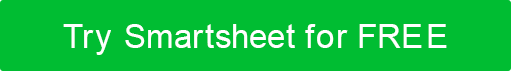 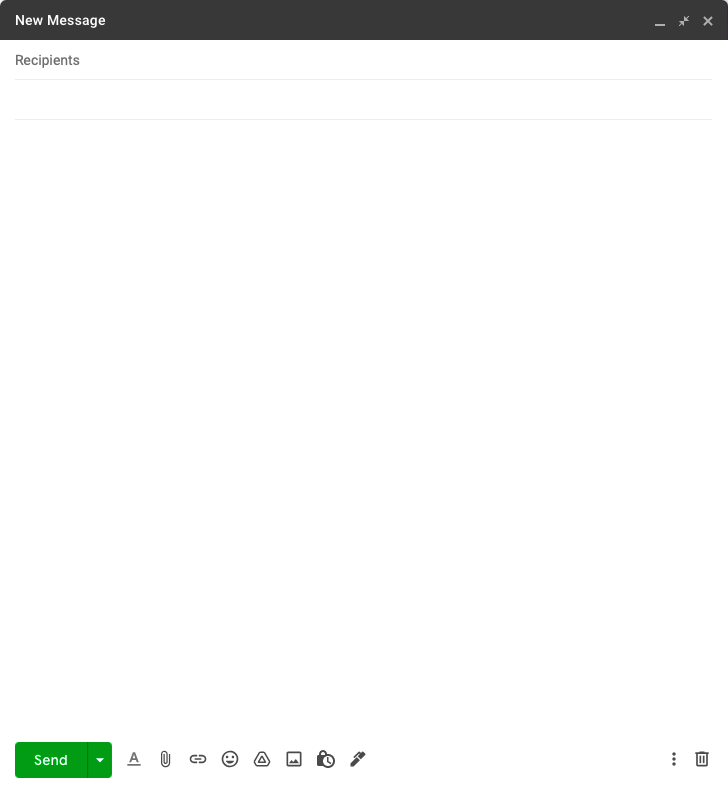 Cher [Nom du client], Nous avons été heureux de travailler avec vous sur le [nom du projet]. Maintenant que le projet est terminé, nous aimerions entendre vos commentaires. Si vous avez un moment, veuillez répondre à ce court sondage sur votre expérience.Pour les questions suivantes, veuillez placer [ X ] dans la case qui s'applique :Comment évaluez-vous votre expérience avec notre équipe de projet?[ ] Très satisfait[ ] Satisfait[ ] Ni satisfait ni insatisfait[ ] Insatisfait [ ] Très insatisfaitToutes vos préoccupations ont-elles été prises en compte?[ ] Oui[ ] Non[ ] Pas sûr[ ] Autres:  Dans quelle mesure êtes-vous satisfait du résultat?[ ] Très satisfait[ ] Satisfait[ ] Ni satisfait ni insatisfait[ ] Insatisfait [ ] Très insatisfaitQuelle est la probabilité que vous reveniez pour de futurs projets? [ ] Très probable[ ] Probable[ ] Pas sûr[ ] Peu probable[ ] Hautement improbable Veuillez nous faire part de vos commentaires supplémentaires en répondant aux questions suivantes :Qu'est-ce qui s'est bien passé? Que pourrait-on faire à nouveau?Répondre:

Qu'est-ce qui ne s'est pas bien passé? Que suggérez-vous que nous fassions différemment pour améliorer votre expérience en ce qui concerne les projets futurs?Répondre:Avez-vous d'autres idées ou préoccupations?Répondre:Merci d'avoir pris le temps de répondre à ces questions. Sincèrement[Nom]DÉMENTITous les articles, modèles ou informations fournis par Smartsheet sur le site Web sont fournis à titre de référence uniquement. Bien que nous nous efforcions de maintenir les informations à jour et correctes, nous ne faisons aucune déclaration ou garantie d'aucune sorte, expresse ou implicite, quant à l'exhaustivité, l'exactitude, la fiabilité, la pertinence ou la disponibilité en ce qui concerne le site Web ou les informations, articles, modèles ou graphiques connexes contenus sur le site Web. Toute confiance que vous accordez à ces informations est donc strictement à vos propres risques.